​​Автоматична реєстрація ТОВМіністерство цифрової трансформації України підготувало відповіді на найчастіші запитання щодо нової послуги «автоматична реєстрація ТОВ» на Порталі «Дія» 1. Чим відрізняється автоматична реєстрація ТОВ від тієї, що була раніше на Порталі «Дія»?Автоматична реєстрація ТОВ виконується без участі державного реєстратора та триває близько 10 хвилин. Тоді як із реєстратором термін очікування становить ∼1 робочий день. 2. Де знайти виписку про реєстрацію ТОВ на Порталі «Дія»? Вона буде доступна протягом 3 робочих днів із дня реєстрації ТОВ. Після постановки Вашого бізнесу на облік в податковій та органах статистики виписку можна завантажити в розділі «Отримані документи» на Порталі «Дія»   https://id.diia.gov.ua/ 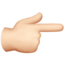 3. Чи можу я внести зміни до засновників мого ТОВ через портал Дія? Зараз на Порталі «Дія» можна лише зареєструвати ТОВ та перейти на діяльність на підставі модельного статуту для юридичних осіб. Щоб внести зміни до ТОВ, зверніться до ЦНАПу.4. Реєстрував ТОВ у «Дії». Як знайти заяву, модельний статут, структуру власності, протокол учасників зборів? Документи про реєстрацію ТОВ зберігаються у вашому особистому кабінеті на Порталі «Дія». Для цього необхідно натиснути «Послуги», далі «Замовлені послуги», «Реєстрація ТОВ на основі модельному статуту», «Документи». Користуйтеся державними послугами онлайн, щоб стояти за Україну, а не в черзі!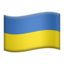 